    РЕШЕНИЕ                       ПРОЕКТО дисциплинарном взыскании  Шихарева А.А.В соответствии со ст. 192 Трудового кодекса Российской Федерации,  ст. 29 Устава муниципального образования «Пычасское», рассмотрев письмо Администрации муниципального образования «Можгинский район» от 12 августа 2019 года № 2713, СОВЕТ  ДЕПУТАТОВ РЕШИЛ:Применить дисциплинарное взыскание в отношении Шихарева Анатолия Аркадьевича, контрактного управляющего, ответственного за осуществление закупок для муниципальных нужд, Главы муниципального образования «Пычасское», объявив ему замечание, за нарушения  п.1 части 1, части 7  статьи 94  Федерального закона  от 5 апреля 2013 года № 44-ФЗ «О контрактной системе в сфере закупок товаров, работ, услуг для обеспечения  государственных и муниципальных нужд», выявленные в ходе выездной плановой проверки  соблюдения целей  и условий  предоставления межбюджетных кредитов за период с 1 января 2017 года по 31 мая 2019 года.Заместитель Председателя Совета депутатов муниципального образования «Пычасское»                                       А.В.Красноперова        с. Пычас__________ 2019 г.        №  ____Совет депутатовмуниципального образования«Пычасское»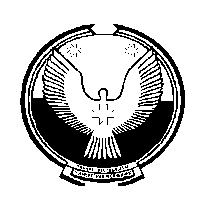 «Пычас»муниципал кылдытэтысьдепутатъёслэн Кенешсы